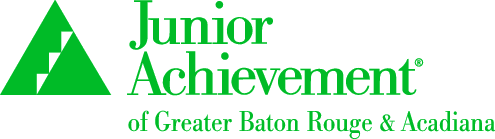 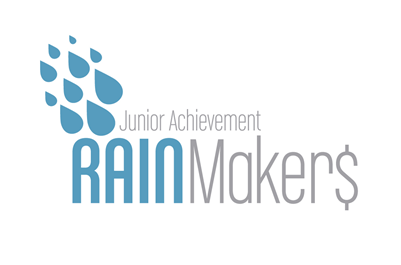 Monthly Giving Registration Authorized Agreement For Preauthorized Payments 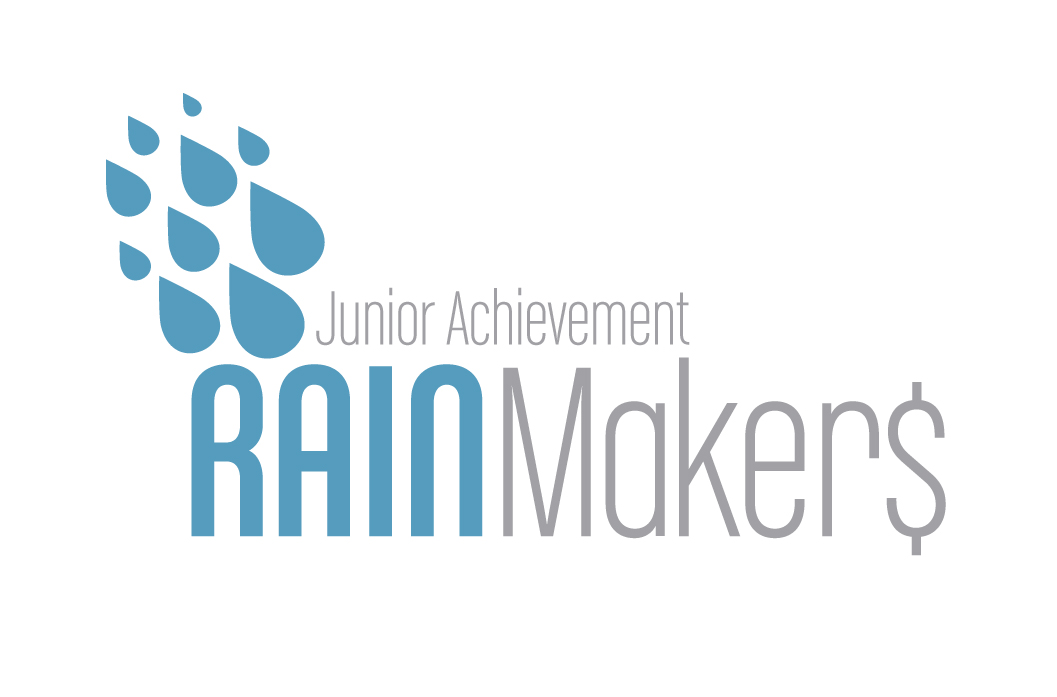 Thank you for supporting your local JA programs! As a 501(c)3 non-profit organization, we rely upon generous donations like yours to help us educate our community’s students.Please choose one:NOTE:  Due to the time required for company and bank processing, please allow one or two weeks for processing.I (we) hereby authorize Junior Achievement of Greater Baton Rouge & Acadiana, hereinafter called JA, to initiate debit entries and to initiate, if necessary, credit entries and adjustments for any debit entries in error to my (our) account indicated below and the depository financial institution named below, hereinafter called DEPOSITORY, to debit and/or credit the same to such account.PLEASE COMPLETE ALL ITEMS BELOW THIS AREAWithdraw funds from my account or charge my credit card:   ____ 1st of each month        ____ 15th of each monthCHECKING OR SAVINGS MONTHLY DEDUCTION        Transit Routing Numbers	       Account Number Information	CREDIT/DEBIT CARD MONTHLY CHARGE (DONATION):Card Type: __V / MC / AMEX_	Card Number: 	_________________________________ Exp: __________________Billing Zip Code: ________	Signature:________________________________________ CVV Code___________This authority is to remain in full force and effect until JA has received written notification from me (or either of us) of its termination in such time and in such manner as to afford JA and DEPOSITORY a reasonable opportunity to act on it.  Please attach a voided check or deposit slip for account validation.Junior Achievement is recognized by the IRS as a 501(c)(3) nonprofit organizationOur Federal Tax Identification Number is 72-0485727 7809 Jefferson Hwy | Suite E-2| Baton Rouge, LA 70809  225-928-7008 tel  www.jabatonrouge.com ADD(New Preauthorized Debit Participant)CHANGE(Financial Institution and/or Account #)DELETE(Cancel Participation in the Program)Junior Achievement’s Depository Financial InstitutionBranch City LocationBaton Rouge$25 sponsors program materials (1 class) $50Sends 3 students to the JA Finance Park mobile lab$100 Special Project donor to address emerging needs and unique initiatives$_____|:|:Name(s) - Please PrintName(s) - Please PrintEmailEmailAddressCity/StateCity/StateZip CodeSignedSignedDateDate